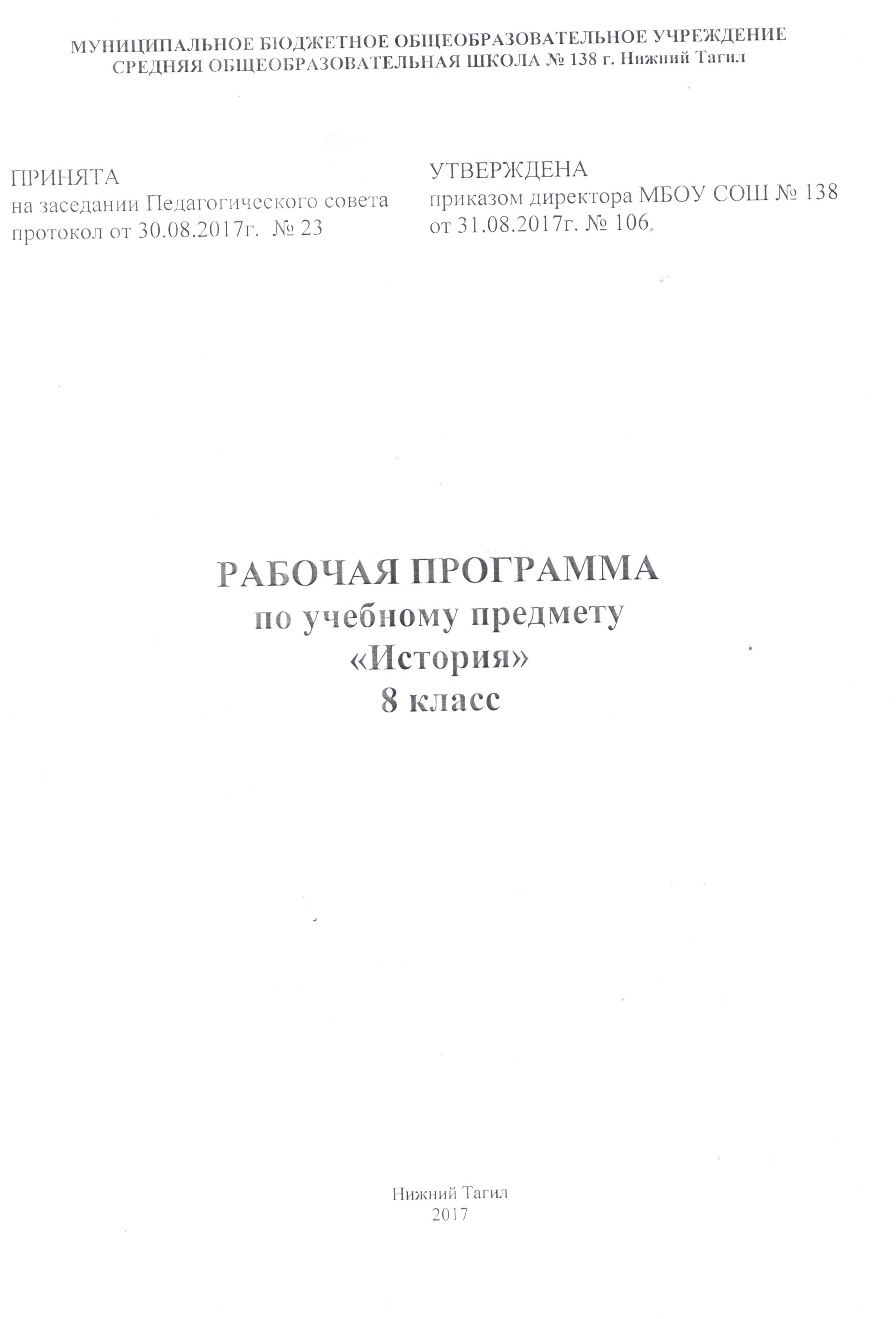 ПОЯСНИТЕЛЬНАЯ ЗАПИСКАСтатус документаНастоящая рабочая программа составленав соответствии с Федеральным компонентом Государственного стандарта основного общего образования по истории, Примерной программой основного общего образования по истории, авторской программой «Новая история 7-8 кл.» под реакцией А.Я.Юдовской и Л.М.Ванюшкиной, авторской программой А. А. Данилова, Л. Г. Косулиной «РоссияXIXвеке 8 класс».Структура документаДанная рабочая программа состоит из трёх частей: пояснительная записка, основное содержание, календарно-тематическое планирование. В пояснительной записке указаны цели и задачи, описано место предмета в базисном учебном плане, дана общая характеристика предмета. В основном содержании описаны разделы учебного предмета, указаны требования к уровню подготовки, материально-техническое, нормативно-правовое и учебно-методическое обеспечение образовательного процесса по данному предмету. Календарно-тематическое планирование содержит: наименование разделов и тем уроков, с указанием количества часов, элементы содержания, вид контроля, в т.ч.  в конце каждого раздела, перед окончанием четверти и в конце года.Место предмета в базисном учебном планеФедеральный базисный учебный план для образовательных учреждений Российской Федерации содержит учебный предмет «История» как обязательный на этапе основного общего образования и рассчитан на 2 учебных часа в неделю в 8 классах, общее количество часов зависит от календарного графика школы. Цели обученияИзучение истории на ступени основного общего образования направлено на достижение следующих целей:- воспитание патриотизма, уважения к истории и традициям нашей Родины, к правам и свободам человека,демократическим принципам общественной жизни;- освоение знаний о важнейших событиях, процессах отечественной и всемирной истории в их взаимосвязи и- хронологической преемственности;-овладение элементарными методами исторического познания, умениями работать с различными источникамиисторической информации;- формирование ценностных ориентаций в ходе ознакомления с исторически сложившимися культурными,религиозными, этно-национальными традициями;- применение знаний и представлений об исторически сложившихся системах социальных норм и ценностейЗадачи обучения- создать условия для освоения школьниками ключевых исторических понятий;- познакомить с основными религиозными системами;- сформировать представление у учащихся об особенностях социальной жизни, структуры общества;- раскрыть специфику организации политической власти в России, странах Европы, традиционных обществах;- сформировать представление о роли выдающихся деятелей отечественной и всеобщей истории;- сформировать представление о значении политического и культурного наследия разных цивилизаций.- сформировать у учащихся чувство гражданственности, национальной идентичности, развить мировоззренческие убеждения учащихся на основе осмысления ими исторически сложившихся культурных, религиозных, этнонациональных традиций, нравственных и социальных установок, идеологических доктрин.- создать условия для развития у учащихся способности понимать историческую обусловленность явлений и процессов современного мира, определять собственную позицию по отношению к окружающей реальности, соотносить свои взгляды и принципы с исторически возникшими мировоззренческими системами;- создать условия для овладения учащимися умениями и навыками поиска, систематизации и комплексного анализа исторической информации;- продолжить формирование у учащихся исторического мышления – способности рассматривать события и явления с точки зрения их исторической обусловленности.Общая характеристика предмета.Историческое образование на ступени основного общего образования играет важнейшую роль с точки зрения личностного развития и социализации учащихся, приобщения их к национальным и мировым культурным традициям, интеграции в исторически сложившееся многонациональное и многоконфессиональное сообщество. В процессе обучения у учащихся формируются яркие, эмоционально окрашенные образы различных исторических эпох, складывается представление о выдающиеся деятелях и ключевых событиях прошлого. Знания об историческом опыте человечества и историческом пути российского народа важны и для понимания современных общественных процессов, ориентации в динамично развивающемся информационном пространстве. Курс истории на ступени основного общего образования является частью концентрической системы исторического образования. Соотношение содержания исторического образования на ступенях основного общего образования определяется с учетом принципа преемственности исторического образования и специфики каждой из них этих ступеней. Изучая историю на ступени основного общего образования учащиеся приобретают исторические знания, приведенные в простейшую пространственно-хронологическую систему, учатся оперировать исторической терминологией в соответствии со спецификой определенных эпох, знакомятся с основными способами исторического анализа. Отбор учебного материала на этой ступени отражает необходимость изучения наиболее ярких и значимых событий прошлого, характеризующих специфику различных эпох, культур, исторически сложившихся социальных систем. Изучение истории на ступени полного общего образования позволяет систематизировать знания учащихся об историческом пути и опыте человечества, составить представление о различных моделях изучения исторического прошлого, развить навыки работы с различными типами исторической информации. При этом как на ступени основного общего образования, так и в старших классах изучение истории должно быть ориентировано прежде всего на личностное развитие учащихся, использование потенциала исторической науки для социализации подростков, формирования их мировоззренческих убеждений и ценностных ориентаций.ОСНОВНОЕ СОДЕРЖАНИЕСодержание учебного предметаТематическое планированиеМетодическое обеспечение образовательного процессаГосударственного стандарта основного общего образования по истории, 2004 г.Примерная программа основного общего образования по истории, 2004 г.Данилова А. А., Клокова  В. А. «История государства и народов России с древнейших времен и до наших дней»: авторская программа, 2004.Юдовская А.Я., Баранов П.А., Ванюшкина Л.М. Всеобщая история. История Нового времени, 1800 - 1913. 8 класс .М., 2010. Атлас. Новая история. С середины XVIIвека до 1870 года.С комплектом контурных карт.Атлас. Новая история. С середины с 1870 года до 1918 года.С комплектом контурных карт.Атлас. Отечественная история. XIX век. С комплектом контурных карт.Авторская программа А. А. Данилова, Л. Г. Косулиной«РоссияXIXвеке 8 класс». / А. А. Данилова Л. Г. Косулина История. Программы общеобразовательных учреждений 6 – 11 классы. 5-е издание. М., 2011.Авторская программа «Новая история 7-8 кл.» под редакцией А.Я.Юдовской, Л.М.Ванюшкиной. М.: Просвещение, 2006 г.Требования к уровню подготовки В результате изучения истории ученик должензнать/понимать- основные этапы и ключевые события истории России и мира; выдающихся деятелей отечественной и всеобщей истории;- важнейшие достижения культуры и системы ценностей, сформировавшиеся в ходе исторического развития;- изученные виды исторических источников;уметь- соотносить даты событий отечественной и всеобщей истории с веком; определять последовательность идлительность важнейших событий отечественной и всеобщей истории;- использовать текст исторического источника при ответе на вопросы, решении различных учебных задач;сравнивать свидетельства разных источников;- показывать на исторической карте территории расселения народов, границы государств, города, местазначительных исторических событий;- рассказывать о важнейших исторических событиях и их участниках, показывая знание необходимых фактов, дат, терминов; давать описание исторических событий и памятников культуры на основе текста ииллюстративного материала учебника, фрагментов исторических источников; использовать приобретенные знания при написании творческих работ (в том числе сочинений), отчетов об экскурсиях, рефератов;- соотносить общие исторические процессы и отдельные факты; выявлять существенные черты историческихпроцессов, явлений и событий; группировать исторические явления и события по заданному признаку; объяснять смысл изученных исторических понятий и терминов, выявлять общность и различия сравниваемых исторических событий и явлений; определять на основе учебного материала причины и следствия важнейших исторических событий;- объяснять свое отношение к наиболее значительным событиям и личностям истории России и всеобщей истории, достижениям отечественной и мировой культуры;- использовать приобретенные знания и умения в практической деятельности и повседневной жизнидля:- понимания исторических причин и исторического значения событий и явлений современной жизни;- высказывания собственных суждений об историческом наследии народов России и мира;- объяснения исторически сложившихся норм социального поведения;- использования знаний об историческом пути и традициях народов России и мира в общении с людьми другой культуры, национальной и религиозной принадлежности.График контрольных работФормы контроля.Входной контроль, четвертные контрольные работы, итоговый контроль – письменная контрольная работа. Текущий контроль представлен в виде письменных проверочных работ, которые проводятся после изучения разделов, а также фронтального устного опроса после изучения темы раздела.Критерии и нормы оценки знаний, обучающихся:Оценка «5» - материал усвоен в полном объёме, изложен логично, без существенных ошибок, не требуется дополнительных вопросов, выводы опираются на теоретические знания, доказательны; применяются умения, необходимые для ответа; речь хорошая. Такая же оценка ставится за краткий точный ответ на особенно сложные вопросы или за подробное исправление и дополнение другого ученика;Оценка «4» - в усвоении материала допущены незначительные пробелы и ошибки, изложение, недостаточно систематизированное и последовательное, выводы доказательны, но содержат отдельные неточности, применяются не все требуемые теоретические знания и умения;Оценка «3» - в усвоении материала имеются существенные пробелы, изложение недостаточно самостоятельное, не систематизированное, содержит существенные ошибки; в том числе в выводах, аргументация слабая, умения не проявлены, речь бедная; Оценка «2» - главное содержание не раскрыто.Оценка «1» - учащийся не приступил к выполнению работы.Нормативно-правовое обеспечениеЗакон об образовании от 29 декабря 2012 г. №373 с последними обновлениями.Государственный стандарт основного общего образования по истории, 2004 г.Примерная программа основного общего образования по истории, 2004 г.Основная образовательная программа для основного общего образования МБОУ СОШ №138Положение МБОУ СОШ №138 о рабочей программе педагога.Устав Муниципального автономного общеобразовательного учреждения «МБОУ СОШ №138 г. Нижний Тагил».Федеральный перечень учебников, рекомендованных (допущенных) Министерством образования и науки РФ к использованию в образовательном процессе в общеобразовательных школахМатериально-техническое обеспечениеКомпьютор	Intеl (R)Принтер	НРLаsеrJet 1020Интерактивная доска PenbordПроектор	PanasonickPT-LB51 NTДоска школьная (зелённая)Список литературыБалязин В. Н. Николай I, его сын Александр II, его внук Александр III. — М., 2008Завьялова Л., Орлов К. Великий князь Константин Константинович и великие князья Константиновичи. СПб., 2009Зайончковский П. А. Правительственный аппарат самодержавной России в XIX в. М., 1978Сахаров А. Н.Александр I. — М.,1998Тарле Е. В. Нашествие Наполеона М., 1959.Календарно-тематическое планирование№ п/пНаименование раздела программыСодержание разделовКол-во часовСтановление индустриального общества.Индустриальное общество, аграрное общество.11Становление индустриального общества.Индустриальное общество, аграрное общество. Развитие техники. Новые технологии. Капитализм свободной конкуренции Социальная структура общества. Новые условия быта Новые условия быта. Создание научной картины мира. Развитие образования. Литература и искусства Нового времени. Литература и искусства Нового времени. Консервативное и либеральное течение в общественно – политической жизни. Социалистические учения, марксизм52Строительство новой ЕвропыНаполеон. Наполеоновская империя. Наполеоновские войны. Итоги наполеоновских войн. Венский конгрессСоциально – экономические отношения и государственный строй. Общественные движения: чартисты, тред-юнионы. Июльская монархия Революция . Вторая республика. Режим второй империиОбразование северо – германского союза.  Национальное объединение Италии Франко – прусская война. Парижская коммуна83Страны Западной Европы на рубеже XIX—XX вв.Особенности индустриального развития. Либеральные формы Особенности экономического развития. Колониальные захваты Франция – светское государство. Реваншизм Особенности экономического развития. Колониальные захваты Конституциональная монархия. «Лоскутная империя».54Две АмерикиГражданская война, отмена рабства, особенности экономического развития.  Внешняя политика. Образование независимых государств35Традиционные общества  в XIX в.: новый этап колониализмаРеформы Мэйдзи «Открытие» Китая. Особенности колониального режима в Индии. Исследования Африки. Колониальный раздел.36Международные отношения в конце XIX — начале XXИмпериалистические войны17Россия в первой половине XIX вТерриториальная и национальная структура Российской империи; сословия, с\х, промышленность, политический строй России Личность императора Александра, «Негласный комитет», реформы Сперанского Борьба России против наполеоновской Франции, Тильзитский мир, война со Швецией, восточная политика Александра Вторжение Наполеона в Россию, Бородинское сражение, совет в Филях и оставление Москвы, отступление и гибель «Великой армии» Начало заграничных походов русской армии, поражение Наполеона, Венский конгресс, «Священный союз», восточная политика Александра Польская конституция, реформаторский проект Новосильцева, отказ от проведения реформ в начале 20-х гг., военные поселения, итоги внутренней  политики. Называть характерные черты социально-экономического развития после Отечественной войны 1812 г.; объяснять причины экономического кризиса 1812-1815 гг.Зарождение организованного общественного движения, первые тайные общества, власть и тайные общества. Умение обобщать  знания по теме. Определять и объяснять свое отношение и оценку основных событий всего периода. Умение излагать материал в письменной форме. Тестирование. Династический кризис, восстание 14 декабря 1825 г., суд над декабристами, историческое значение восстания. Личность Николая I, укрепление государственного аппарата и социальной базы самодержавной власти, попытки решения аграрного вопроса, усиление борьбы с революционными настроениями, РПЦ и государство. Противоречия хозяйственного развития, начало промышленного переворота, помещичье и крестьянское хозяйство, финансовая политика Канкрина, торговля. Революции в Европе, война с Турцией, война с Ираном, обострение русско-английских отношений, Россия и Центральная Азия. Политика России на Кавказе, причины войны, военные действия. Особенности общественного движения 30-50-х гг.XIX в., консервативное и либеральное движения, западники и славянофилы, кружки 20-30-х гг. XIX в. революционное движение, Чаадаев. Причины войны, силы сторон, ход военных действий, героическая оборона Севастополя, Парижский конгресс. Система образования, грамотность в России, развитие наук. Знать  русских первооткрывателей и путешественников, систематизировать материал, составлять таблицу. Особенности развития художественной культуры  в 1-й половине XIX века, русская литература, театр, музыка, живопись, архитектура Жилище, одежда, питание, досуг и обычаи, семья и семейные обряды.208Россия во второй половине XIX вЛичность Александра II, предпосылки и причины отмены крепостного права, смягчение политического режима в первые годы царствования Александра II Подготовка крестьянской реформы, основные положения реформы 19 февраля 1861 г., значение отмены крепостного права Реформы местного самоуправления, судебная, военные реформы, реформы в области просвещения. Развитие с\х, промышленности в первые годы после отмены крепостного права, финансовая политика и ж\д строительство, промышленный подъём. Особенности российского либерализма середины 50-х-начала 60-х гг., разногласия в либеральном движении, земское движение конца 70-х гг., консерваторы.  Цели и состав радикального движения, отношение к крестьянской реформе, идеи Чернышевского, революционное народничество. Отказ правительства от либерального курса, «диктатура сердца» Лорис-Меликова, убийство Александра II. Основные направления внешней политики России в 60-70-х гг. XIX в., европейская политика, завершение Кавказской войны, политика России в Средней Азии, Дальневосточная политика, продажа Аляски. Балканский кризис, начало русско-турецкой войны, ход военных действий. Сан-Стефанский мирный договор, Берлинский конгресс, значение и причины победы России в войне с Турцией. Личность императора Александра III , противоречивый характер начала его царствования, крестьянская политика, начало рабочего законодательства, консервативный поворот, усиление полицейского режима, политика в области просвещения и печати, наступление на местное самоуправление, национальная и религиозная политика. С\х после Крестьянской реформы, промышленное развитие после реформ, деятельность Витте, строительство железных дорог, рабочий вопрос в России. Сословия. Крестьяне, пролетариат. Разгром народнического движения, новое в либеральном движении, начало рабочего движения, марксизм в России. Общая характеристика внешней политики, ослабление российского влияния на Балканах, политика России в Европе, русско-французское сближение. Азиатская политика, обострение русско-японских отношений. Трудности и успехи в развитии образования, уровень грамотности населения России, успехи естественных наук, практическое применение научных достижений, экспедиции и исследования русских путешественников, развитие исторической науки. Русская живопись, критический реализм, архитектура, скульптура, музыка, театр, народное творчество Рост населения в пореформенной России, улучшение качества жизни горожан, жизнь и быт городских «верхов», жизнь и быт городских окраин, досуг горожан, изменения в деревенской жизни.20Итоговая контрольная работа по истории за 8 класс.1Итоговое повторение по курсу истории за 8 классОсобенности функционирования экономической, политической и социальной системы стран Западной Европы, Азии и Руси в Новое время. Внешняя политика. Культура. Религия.1Вид контроляСрокиВходящийВторая неделя сентябряКонтрольная работа за 1 четвертьТретья неделя октябряКонтрольная работа за 2 четвертьТретья неделя декабряКонтрольная работа за 3 четвертьВторая неделя мартаИтоговыйТретья неделя мая№п/пНаименование раздела программыТема урокаКол-во часовТип урокаЭлементы содержанияТребования к уровню подготовки учащихсяВид контроля1От традиционного общества к обществу индустриальному1Урок изучения нового материалаИндустриальное общество, аграрное общество.Знать основные определения.Фронтальный опрос2Становление индустриального общества.Индустриальная революция: достижения и проблемы1Урок изучения нового материалаРазвитие техники. Новые технологии. Капитализм свободной конкуренцииИмеет представление о завершающем этапе промышленного переворота, о достижения машиностроения и технических изобретениях  в XIXв.,  о стадиях развития капитализма: свободная конкуренция и монополистический капитализм. Знает понятия:  индустриальное общество, монополия, синдикат, концерн, трест, картель, империализм.Фронтальный опрос3Становление индустриального общества.Индустриальное общество: новые проблемы и новые ценности. Человек в изменившемся мире.1КомбинированныйСоциальная структура общества. Новые условия быта Новые условия быта.Имеет представление о классовой системе индустриального общества, об образе жизни горожан и сельских жителей Европы и США в XIXв.Знает понятия: буржуазия, пролетариат, эмансипация.  Фронтальный опрос4Становление индустриального общества.Наука: создание научной картины мира.1КомбинированныйСоздание научной картины мира. Развитие образования. Литература и искусства Нового времени.Имеет представления об основных научных открытиях, сделанных зарубежными учеными в XIXв.Фронтальный опрос5Становление индустриального общества.Художественная культура XIX столетия.1КомбинированныйЛитература и искусства Нового времени.Имеет представление о направлениях художественной культуры: романтизм, критический реализм, натурализм, импрессионизм; о деятелях культуры и их творчестве.Фронтальный опрос, доклады6Становление индустриального общества.Формирование идеологии либерализма, социализма, консерватизма.1КомбинированныйКонсервативное и либеральное течение в общественно – политической жизни. Социалистические учения, марксизм Либералы, консерваторы и социалисты.Имеет представление об основных направлениях общественной мысли XIXв. и видных ее представителях.Знает понятия: либерализм, консерватизм, социализм, марксизм, социал-реформизм, анархизм.Фронтальный опрос7Строительство новой ЕвропыПервая империя во Франции. Наполеон Бонапарт.1Урок изучения нового материалаНаполеон. Наполеоновская империя. Консульство и  образование  наполеоновской империи.Имеет представление об образовании империи во Франции при Наполеоне, о завоевательной политике Наполеона.Фронтальный опрос8Строительство новой ЕвропыРеволюционные и наполеоновские войны.1КомбинированныйИтоги наполеоновских войн. Венский конгресс. Разгром империи Наполеона. Венский конгресс. Венская система и Священный Союз.Объясняет причины ослабления наполеоновской империи, результаты венского конгресса.Фронтальный опрос, доклады9Строительство новой ЕвропыАнглия: сложный путь к величию. «Восточный вопрос».1КомбинированныйСоциально – экономические отношения и государственный строй. Общественные движения: чартисты, тред-юнионы.Имеет представление о движении за расширение избирательных прав в Англии.Знает понятия: чартизмФронтальный опрос10Строительство новой ЕвропыЕвропейские революции XIX в.Франция Бурбонов и Орлеанов.1КомбинированныйИюльская монархия.Европейские революции XIX в.Франция Бурбонов и Орлеанов: от революции 1830г. к новому политическому кризису.Имеет представление о событиях Июльской революции во Франции,  об экономическом и политическом развитии Франции в 1820-1830-х гг.Фронтальный опрос, таблица11Строительство новой ЕвропыФранция: революция 1848г. 1КомбинированныйЕвропейские революции XIX в.Революция 1848 г. Вторая республика. Режим второй империиНазывает причины революции во Франции 1848г., имеет представление о ходе революции, объясняет причины установления во Франции второй империи.Фронтальный опрос12Строительство новой ЕвропыОбразование северо – германского союза. Германия: на пути к единству.1КомбинированныйЕвропейские революции XIX в. Национальные идеи и образование единых государств в Германии и Италии.Образование северо – германского союза. Германия: на пути к единству. О. фон Бисмарк.Объясняет необходимость объединения Германии. Знает термины: юнкер, радикал, ландтаг, кронпринц, канцлер.Фронтальный опрос, таблица13Строительство новой ЕвропыНациональное объединение Италии 1КомбинированныйНациональное объединение Италии Объясняет причины и процесс объединения Италии. Знает термины: карбонарии.Фронтальный опрос14Строительство новой ЕвропыФранко-прусская война. Парижская коммуна.1КомбинированныйФранко – прусская война. Парижская коммунаНазывает причины франко-прусской войны, имеет представление о событиях Парижской коммуны.  Читает историческую карту, показывает на исторической карте события войны. Знает термины: мобилизация, Парижская коммуна, реванш.Фронтальный опросПроверочная работа по 2 разделам15Страны Западной Европы на рубеже XIX—XX вв.Германская империя в конце XIX – начале ХХ в.1Урок изучения нового материалаОсобенности индустриального развития. Либеральные формыЗнает понятия: милитаризация, пангерманизм, шовинизм, антисемитизм.Имеет представление об успехах экономического развития Германской империи.Фронтальный опрос, таблица16Страны Западной Европы на рубеже XIX—XX вв.Великобритания: конец Викторианской эпохи.1КомбинированныйОсобенности экономического развития. Колониальные захватыЗнает понятия: гомруль, Антанта. Имеет представление о лейбористской партии, сравнивает экономическое развитие Великобритании с другой индустриальной страной.Фронтальный опрос17Страны Западной Европы на рубеже XIX—XX вв.Франция: Третья республика1КомбинированныйФранция – светское государство. РеваншизмЗнает понятия: радикал, атташе.Имеет представление об установлении Третьей республики во Франции, особенностях экономического развития Франции в конце XIX – начале ХХ в., о деле Дрейфуса, показывает  на исторической карте колонии Франции в начале ХХв.Фронтальный опрос18Страны Западной Европы на рубеже XIX—XX вв.Италия: время реформ и колониальных захватов.1КомбинированныйОсобенности экономического развития. Колониальные захватыИмеет представление о политическом устройстве Италии, ее экономическом развитии и внешней политики. Показывает на исторической карте колонии Италии.Фронтальный опрос19Страны Западной Европы на рубеже XIX—XX вв.Европейские революции XIX в.От Австрийской империи к Австро-Венгрии. 1КомбинированныйКонституциональная монархия. «Лоскутная империя». Народы Юго-Восточной Европы в XIX в.Показывает на исторической карте  территорию Австрийской империи, называет народы, которые там проживали, называет причины революции 1848г. в Австрийской империи, причины преобразования Австрийской империи в Австро-Венгрию.Фронтальный опрос20Две АмерикиГражданская война в США. А. Линкольн.США в XIXв.1Урок изучения нового материалаГражданская война, отмена рабства, особенности экономического развития. Объясняет термины: расизм, аболиционизм. Показывает на исторической карте территории, присоединенные к США в первой половине XIXв., имеет представление о причинах, ходе и итогах Гражданской войны в США.Фронтальный опрос21Две АмерикиСША: империализм и вступление в мировую политику.1КомбинированныйВнешняя политикаИмеет представление о причинах бурного экономического развития США в конце XIXв., об особенностях политического устройства США, о «справедливом курсе» Т.Рузвельта, внешней политике США. Объясняет термины: олигархия, резервация.Фронтальный опрос22Две АмерикиАмерика в XIX в.Латинская Америка в XIX – начале ХХв.1КомбинированныйПровозглашение независимых государств в ЛатинскойОбъясняет термины: каудильо, каудильизм, авторитарный режим. Составляет синхронистическую таблицу. Показывает на карте колонии европейских стран в Латинской Америке.Фронтальный опросПроверочная работа по 2 разделам23Традиционные общества в XIX в.: новый этап колониализмаКризис традиционного общества в странах Азии на рубеже XIX-XX вв. Япония и Китай.1Урок изучения нового материала«Пробуждение Азии».Реформы Мэйдзи Начало модернизации в Японии. Япония на пути модернизации.«Открытие» Китая.Китай: сопротивление реформам.Имеет представление об «открытии» Японии, реформах Мейдзи. Объясняет понятия: сёгун, Мейдзи. Объясняет понятия: тайпин, ихэтуани. Имеет представление о причинах «открытия» Китая, модернизации в Китае, дает оценку движения тайпинов и ихэтуаней.Фронтальный опрос24Традиционные общества в XIX в.: новый этап колониализмаКризис традиционного общества в странах Азии на рубеже XIX-XX вв. Индия.1КомбинированныйОсобенности колониального режима в Индии «Пробуждение Азии».Индия: насильственное разрушение традиционного общества.Объясняет понятия: сипаи, «свадеши». Имеет представление об управлении Индией, о том, почему Индию называли «жемчужиной Британской империи», о причинах восстания 1857г., о создании ИНК.Фронтальный опрос25Традиционные общества в XIX в.: новый этап колониализмаАфрика: континент в эпоху перемен.1КомбинированныйИсследования Африки. Колониальный раздел. Показывает на карте народы, населявшие Африканский континент, имеет представление о колониальном разделе Африки европейцами.Фронтальный опрос26Международные отношения в конце XIX — начале XX Международные отношения: дипломатия или войны?1Урок изучения нового материала Империалистические войныИмеет представление о борьбе за раздел колоний и сфер влияний, об основных международных противоречиях в конце XIX- начале ХХ вв.,  о военно-политических блоках. Объясняет понятия: буры, Антанта, пацифизм.Фронтальный опросПроверочная работа по 2 разделам27Россия в первой половине XIX вРоссийская империя на рубеже XVIII-XIX вв.1Урок изучения нового материалаТерриториальная и национальная структура Российской империи; сословия, с\х, промышленность, политический строй РоссииНазывать основные социальные, национальные, конфессиональные группы общества Российской империи, давать характеристикуФронтальный опрос28Россия в первой половине XIX вВнутренняя политика в первой половине XIX в.1КомбинированныйЛичность императора Александра, «Негласный комитет», реформы Сперанского Внутренняя политика Александра I в 1801 – 1806 гг.Знать понятия: либерализм, самодержавие, реформа, разделение властей, политические права, избирательное право.Называть: годы царствования Александра I, характерные черты внутренней политики Александра I. Фронтальный опрос29Россия в первой половине XIX вВнешняя политика в 1801 – 1812гг.1КомбинированныйБорьба России против наполеоновской Франции, Тильзитский мир, война со Швецией, восточная политика АлександраЗнать: понятия коалиция, конвенция, сейм.Называть основные цели, задачи и направления внешней политики страны; показывать на карте, оценивать ее результативностьФронтальный опрос30Россия в первой половине XIX вМ.М. Сперанский.Реформаторская деятельность М.М.Сперанского1КомбинированныйВторжение Наполеона в Россию, Бородинское сражение, совет в Филях и оставление Москвы, отступление и гибель «Великой армии»Определять предпосылки и содержание проектов М. М. Сперанского; причины их неполной реализации и последствия принятых решенийФронтальный опрос31Россия в первой половине XIX вОтечественная война 1812г.1КомбинированныйНачало заграничных походов русской армии, поражение Наполеона, Венский конгресс, «Священный союз», восточная политика АлександраЗнать хронологические рамки Отечественной воины 1812 г.; планы сторон, характер войны, основные этапы; полководцев и участников войны; называть и показывать по карте основные сраженияФронтальный опрос32Россия в первой половине XIX вРоссия и образование Священного Союза.Заграничные походы русской армии. Внешняя политика в 1813 – 1825гг.1КомбинированныйПольская конституция, реформаторский проект Новосильцева, отказ от проведения реформ в начале 20-х гг., военные поселения, итоги внутренней  политики.Объяснять цели и результат заграничного похода гг.; называть основные направления внешней политики страны в новых условияхФронтальный опрос33Россия в первой половине XIX вВнутренняя политика  Александра Iв 1815 – 1825 гг.1КомбинированныйНазывать характерные черты социально-экономического развития после Отечественной войны 1812 г.; объяснять причины экономического кризиса 1812-1815 гг.Объяснять причины и последствия изменения внутриполитического курса Александра I; давать оценку внутренней политики. Фронтальный опрос34Россия в первой половине XIX вСоциально-экономическое развитие после Отечественной войны 1812г.1КомбинированныйЗарождение организованного общественного движения, первые тайные общества, власть и тайные общества.Называть характерные черты социально-экономи­ческого развития; объяснять причины экономического кризиса.Фронтальный опрос35Россия в первой половине XIX вОбщественное движение при Александре I.1КомбинированныйУмение обобщать  знания по теме. Определять и объяснять свое отношение и оценку основных  событий всего периода.Умение излагать материал в письменной форме. Тестирование.Называть причины возникновения общественного движения; основы идеологии, основные этапы развития общественного движения. Фронтальный опрос36Россия в первой половине XIX вДвижение декабристов.Выступление декабристов.1КомбинированныйДинастический кризис, восстание 14 декабря 1825 г., суд над декабристами, историческое значение восстания.Объяснять цели и результат деятельности декабристов; оценивать истори­ческое значение восстания декабристовФронтальный опрос37Россия в первой половине XIX вВнутренняя политика Николая I.1КомбинированныйЛичность Николая I, укрепление государственного аппарата и социальной базы самодержавной власти, попытки решения аграрного вопроса, усиление борьбы с революционными настроениями, РПЦ и государство.Знать годы царствования Николая I; называть характерные черты внутренней политики Николая I.Фронтальный опрос38Россия в первой половине XIX вСоциально-экономическое развитие в 20-50-е гг. XIXв.1КомбинированныйПротиворечия хозяйственного развития, начало промышленного переворота, помещичье и крестьянское хозяйство, финансовая политика Канкрина, торговля.Называть характерные черты социально-экономического развития; знать финансовую политику Е. Ф. Канкрина. Реформа Киселева П. Д.Фронтальный опрос39Россия в первой половине XIX вПрисоединение Кавказа.Внешняя политика Николая I.1КомбинированныйРеволюции в Европе, война с Турцией, война с Ираном, обострение русско-английских отношений, Россия и Центральная Азия. Политика России на Кавказе, причины войны, военные действия.Называть основные направления внешней по­литики страны. Причины кризиса в международных отношениях со странами Запада.Фронтальный опрос40Россия в первой половине XIX вОбщественная мысль во второй четверти XIX в. Официальная государственная идеология. 1КомбинированныйОсобенности общественного движения 30-50-х гг.XIX в., консервативное и либеральное движения. Западники и славянофилы. кружки 20-30-х гг. XIX в. революционное движение, Чаадаев. Общественное движение в годы правления Николая I.Называть существенные черты идеологии и практики общественных движений; сравнивать позиции западников и славянофилов, высказы­вать свою оценку.Фронтальный опрос41Россия в первой половине XIX вКрымская война 1853 – 1856гг.1КомбинированныйПричины войны, силы сторон, ход военных действий, героическая оборона Севастополя, Парижский конгресс.Знать даты, причины, характер войны; показывать на карте места военных действий; объяснять значение и итоги Парижского мирного договора.Фронтальный опрос42Россия в первой половине XIX вОбразование и наука.1КомбинированныйСистема образования, грамотность в России, развитие наук.Называть выдающихся представителей и достижения российской наукиФронтальный опрос43Россия в первой половине XIX вРусские первооткрыватели и путешественники.1КомбинированныйЗнать  русских первооткрывателей и путешественников, систематизировать материал, составлять таблицу.Называть выдающихся путешественников.Фронтальный опрос44Россия в первой половине XIX вХудожественная культура.1КомбинированныйОсобенности развития художественной культуры  в 1-й половине XIX века, русская литература, театр, музыка, живопись, архитектураНазывать выдающихся представителей и достижения российской культурыФронтальный опрос45Россия в первой половине XIX вБыт и обычаи.1КомбинированныйЖилище, одежда, питание, досуг и обычаи, семья и семейные обряды.Знать особенности быта различных сословий.Фронтальный опросПроверочная работа по 1 разделу46Россия во второй половине XIX вНакануне отмены крепостного права1Урок изучения нового материалаЛичность Александра II, предпосылки и причины отмены крепостного права, смягчение политического режима в первые годы царствования Александра IIНазывать предпосылки отмены крепостного права; излагать причины отмены крепостного права; называть альтернативные варианты отмены крепостного права;Фронтальный опрос47Россия во второй половине XIX вКрестьянская реформа 1861г.1КомбинированныйПодготовка крестьянской реформы, основные положения реформы 19 февраля 1861 г., значение отмены крепостного праваЗнать основные положения крестьянские реформы; объяснять значение отмены крепостного праваФронтальный опрос48Россия во второй половине XIX вЛиберальные реформы 60-70-х гг. XIXв.1КомбинированныйРеформы местного самоуправления, судебная, военные реформы, реформы в области просвещения.Называть основные положения реформы местного самоуправления, судебной, военной реформ.Фронтальный опрос49Россия во второй половине XIX вЗавершение промышленного переворота. Формирование классов индустриального общества.1КомбинированныйРазвитие с\х, промышленности в первые годы после отмены крепостного права, финансовая политика и ж\д строительство, промышленный подъём. Социально-экономическое развитие после отмены крепостного права.Называть основные направления эконом. политики государства; объяснять причины замедления темпов роста промышленного производства;Фронтальный опрос50Россия во второй половине XIX вОбщественные движения второй половины XIX в.Общественное движение: либералы и консерваторы.1КомбинированныйОсобенности российского либерализма середины 50-х-начала 60-х гг., разногласия в либеральном движении, земское движение конца 70-х гг., консерваторы. Называть существенные черты идеологии и практики консерватизма и либерализма, радикального общественного движенияФронтальный опрос51Россия во второй половине XIX вОбщественные движения второй половины XIX в.Утопический социализм. 1КомбинированныйЦели и состав радикального движения, отношение к крестьянской реформе, идеи Чернышевского, революционное народничество. Начало промышленного переворота.Зарождение революционного народничества и его идеология.Называть основных представителей революционного народничества и основные положения их идеологии.Фронтальный опрос52-53Россия во второй половине XIX вОбщественные движения второй половины XIX в.2КомбинированныйОтказ правительства от либерального курса, «диктатура сердца» Лорис-Меликова, убийство Александра II. Революционное народничество второй половины 60-х – начала 80-х гг. XIX в.Называть основных представителей революционного народничества и основные положения их идеологии.Фронтальный опрос54Россия во второй половине XIX вВнешняя политика Александра II.1КомбинированныйОсновные направления внешней политики России в 60-70-х гг. XIX в., европейская политика, завершение Кавказской войны, политика России в Средней Азии, Дальневосточная политика, продажа Аляски.Называть цель и основные направления внешней политикиФронтальный опрос55Россия во второй половине XIX вРусско-турецкая война 1877 – 1878 гг.1КомбинированныйБалканский кризис, начало русско-турецкой войны, ход военных действий. Сан-Стефанский мирный договор, Берлинский конгресс, значение и причины победы России в войне с Турцией.Знать даты русско-турецкой войны, ее причины и характер; показывать на карте места военных действий; знать полководцев и участников; объяснять значение и итоги Сан-Стефанскогомирного договора; победы России в войне с ТурциейФронтальный опрос56Россия во второй половине XIX вПопытки контрреформ 1880-х гг.Внутренняя политика Александра III.1КомбинированныйЛичность императора Александра III , противоречивый характер начала его царствования, крестьянская политика, начало рабочего законодательства, консервативный поворот, усиление полицейского режима, политика в области просвещения и печати, наступление на местное самоуправление, национальная и религиозная политика.Национальная политика и национальные движения.Называть основные черты внутренней политики Александра IIIФронтальный опрос57-58Россия во второй половине XIX вЭкономическое развитие в годы правления Александра III.2КомбинированныйС\х после Крестьянской реформы, промышленное развитие после реформ, деятельность Витте, строительство железных дорог, рабочий вопрос в России.Называть основные черты экономической политики Александра III; объяснять в чем состояли цели и результаты деятельности политических деятелейФронтальный опрос59Россия во второй половине XIX вПоложение основных сословий.1КомбинированныйСословия. Крестьяне, пролетариат.Сравнивать положение различных слоев населения в пореформенной России; анализировать документы, делать выводы.Фронтальный опрос60-61Россия во второй половине XIX вОбщественные движения 80 – 90-х гг. XIX в.2КомбинированныйРазгром народнического движения, новое в либеральном движении, начало рабочего движения, марксизм в России.Называть организации и участников общественного движения; называть существенные черты идеологии и практики общественных движений (консервативных, либеральных, радикальных)Фронтальный опрос62Россия во второй половине XIX вРоссия в военно-политических блоках.Внешняя политика Александра III.1КомбинированныйОбщая характеристика внешней политики, ослабление российского влияния на Балканах, политика России в Европе, русско-французское сближение. Азиатская политика, обострение русско-японских отношений.Называть цели и основные направления внешней политики Александра IIIФронтальный опрос63Россия во второй половине XIX вПросвещение и наука.1КомбинированныйТрудности и успехи в развитии образования, уровень грамотности населения России, успехи естественных наук, практическое применение научных достижений, экспедиции и исследования русских путешественников, развитие исторической науки.Называть выдающихся представителей и достижения российской наукиФронтальный опрос64-65Россия во второй половине XIX вЛитература и изобразительное искусство. Архитектура, музыка, театр, народное творчество.2КомбинированныйРусская живопись, критический реализм, архитектура, скульптура, музыка, театр, народное творчествоНазывать выдающихся представителей и достижения российской культурыФронтальный опрос66Россия во второй половине XIX вБыт: новые черты в жизни города и деревни.1КомбинированныйРост населения в пореформенной России, улучшение качества жизни горожан, жизнь и быт городских «верхов», жизнь и быт городских окраин, досуг горожан, изменения в деревенской жизни.Знать особенности быта разных сословий.Фронтальный опросПроверочная работа по 1 разделу67Итоговая контрольная работа по истории за 8 класс.1Письменная работа (тест и теоретические вопросы)68Итоговое повторение по курсу истории за 8 класс1КомбинированныйОсобенности функционирования экономической, политической и социальной системы стран Западной Европы, Азии и Руси в Новое время. Внешняя политика. Культура. Религия. Знать особенности общественно политического и экономического строя в Новое время. Знать основы функционирования различных религий. Знать военно-политическую ситуацию в мире Новое времяФронтальный опрос